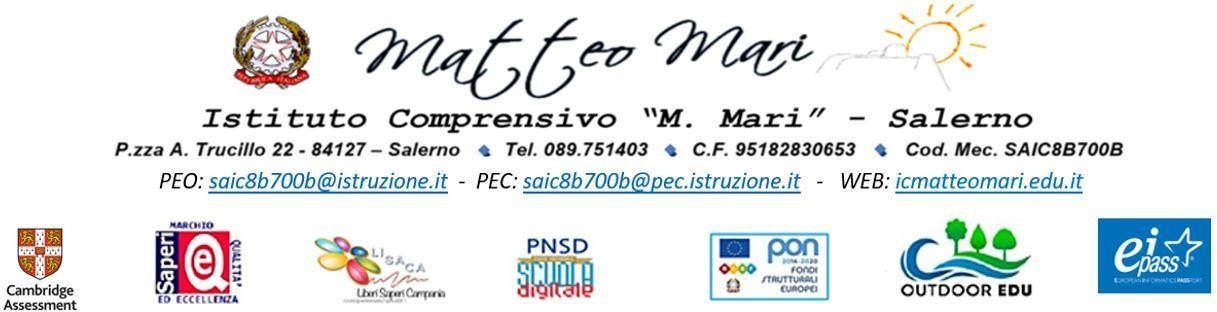 SCHEDA DI RENDICONTAZIONE FINALE – PROGETTI PTOF (NON FIS)PROGETTO POF  	REFERENTE INS.  	DOCENTI COINVOLTI  	PROGETTO INIZIATO IL	TERMINATO IL    	ALUNNI COINVOLTIRISULTATI ATTESIRISULTATICONSEGUITI 	TOTALE ORE AGGIUNTIVE DI ATTIVITA’/INSEGNAMENTO EFFETTUATE  	SALERNO,		IL DOCENTE REFERENTE